Forum National de la Facture Electronique 
et des Marchés Publics Electroniques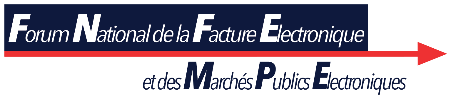 Bulletin d’Adhésion 2021 à l’association FNFE-MPE, à retourner à l’adresse bureau@fnfe-mpe.org.Le signataire a pris connaissance des projets de Statuts et de Règlement Intérieur de l’association et des conditions financières d’adhésion rappelées en page suivante.A ,	 le 	Nom et prénom du signataire	Signature et cachetSociété :Adresse :Code PostalVille :N° de TVA Intracommunautaire :N° de TVA Intracommunautaire :N° de TVA Intracommunautaire :N° de TVA Intracommunautaire :Code APE :CollègeChiffre d’Affaires (ou budget)Site Web URLSite Web URLNom du Représentant :Nom du Représentant :Nom du Représentant :Prénom :Prénom :Service :FonctionTéléphone FixeTéléphone FixeTéléphone mobileTéléphone mobileTéléphone mobileCourrielQue recherchez-vous au sein du FNFE-MPE (plusieurs réponses possibles) : participer à un groupe de travail sur les évolutions réglementaires et les bonnes pratiques  participer à un groupe de travail sur les bonnes pratiques en matière de piste d’audit participer à un groupe de travail sur la facture mixte participer à un groupe de travail sur l’interopérabilité et la normalisation participer à un groupe de travail sur les marchés publics électroniques échanger et partager les expériences de dématérialisation de factures vous informer pour vos projets d’optimisation des processus achats – ventes vous tenir informé sur la mise en œuvre de vos obligations à destination du Secteur Public vous tenir informé de l’actualité concernant le développement de la facture électronique vous tenir informé de l’actualité concernant le développement des marchés publics électroniques participer à un groupe de travail sur les évolutions réglementaires et les bonnes pratiques  participer à un groupe de travail sur les bonnes pratiques en matière de piste d’audit participer à un groupe de travail sur la facture mixte participer à un groupe de travail sur l’interopérabilité et la normalisation participer à un groupe de travail sur les marchés publics électroniques échanger et partager les expériences de dématérialisation de factures vous informer pour vos projets d’optimisation des processus achats – ventes vous tenir informé sur la mise en œuvre de vos obligations à destination du Secteur Public vous tenir informé de l’actualité concernant le développement de la facture électronique vous tenir informé de l’actualité concernant le développement des marchés publics électroniques Autres (précisez)Description succincte du Membre et de son représentantConditions financières d’adhésion au FNFE-MPELe niveau des cotisations 2021 dépend du collège et du niveau de Chiffre d’Affaires ou de Budget pour les associations ou entités publiques. En complément des montants d’adhésions ci-dessous, un droit d’entrée sera appliqué la première année d’adhésion, égal à 50% du montant de l’adhésion annuelle.Pour le Collège des Utilisateurs :Si le Chiffre d’Affaires ou le Budget du Membre est inférieur à 5 M€ : 500 € HT / anSi le Chiffre d’Affaires ou le Budget du Membre est compris entre 5 M€ et 50 M€ : 1 000 € HT / anSi le Chiffre d’Affaires ou le Budget du Membre est supérieur à 50 M€ : 2 000 € HT / anPour le Collège des Prestataires et le Collège des Experts & Conseils Indépendants :Pour les personnes physiques, professeurs Ecoles et Universités, auto-entrepreneur : 200 € HT / anSi le Chiffre d’Affaires ou le Budget du Membre est inférieur à 2 M€ : 500 € HT / anSi le Chiffre d’Affaires ou le Budget du Membre est compris entre 2 M€ et 5 M€ : 1 000 € HT / anSi le Chiffre d’Affaires ou le Budget du Membre est compris entre 5 M€ et 50 M€ : 2 000 € HT / anSi le Chiffre d’Affaires ou le Budget du Membre est supérieur à 50 M€ : 3 000 € HT / anLe montant de l’adhésion de la première année sera calculé prorata temporis par trimestre, à compter du trimestre d’adhésion. Toute adhésion faite au cours du 4ème trimestre entrainera l’adhésion pour l’année suivante entière consécutivement. L’adhésion est due pour toute année civile entière dans laquelle le membre est adhérent au 1er janvier.Le collège « Utilisateurs »  est composé des membres suivants : organismes de standardisation, administrations, hôpitaux, collectivités territoriales, ordres professionnels, et toute association ou syndicat les représentant, et plus généralement tout membre qui ne relève pas des collèges Prestataires ou Experts & Conseils Indépendants.Le collège « Experts & Conseils Indépendants » est composé des membres qui ont un rôle d’Expert ou une activité de Conseil accompagnant les utilisateurs sans être attachés à une ou plusieurs solutions, ainsi que les personnes physiques indépendantes.Le collège « Prestataires » est constitué des membres qui ont une activité de prestation de service ou de solutions dans le domaine de la facturation électronique et des marchés publics électroniques, et notamment lorsqu’elle prend la forme des activités suivantes : consultants, éditeurs de logiciels, prestataires de services, offreurs de solutions et toute association ou syndicat les représentant.